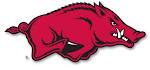 Schweinfurt High SchoolSAC Organizational SessionWednesday 11 January 2012 1530In attendance:  JoAnne Martindale, Cheryl Richardson, Kelly Waite, Rebecca Helm, Robin Stworzydlak, Dr. Diaz, Beth Potter, Anthony Hickmon-CYS Youth Representative, Jana Graffi –CYS Youth representative, SFC Isom-WTB-E, SSG Waite-WTB-EPurpose of Meeting:  Vote on SAC goal, review agenda itemsSAC goal proposal/vote: School Advisory Council will partner with Schweinfurt High School and the Schweinfurt Garrison to support the student population in the following ways: Physically, Emotionally, Spiritually (Character), Psychologically,  in order to develop and maintain resiliency.Reviewed goalVoted to adopt, support, and implement SAC goalPhysically-Sports and afterschool activities- Safety –anti-bullying initiatives and discipline actions as necessaryEmotionally-ASACS counselor –Looking to hire a full time counselor -School psychologist-Deployment sensitivity-CYS offers deployment class-MFLAC  has a youth specialistSpiritually/Character development-CYS offers SMART Girls class Topic varies; girls also bring up topics they’d like to discuss-Chaplain meets with students two times a week Psychologically-Student Support Team (SST) Council-Supports students. Meets weekly to discuss at risk students.Principal’s Report from Dr. Diaz.    Dr. Diaz handed out a list of activities Schweinfurt High School offers to studentsDiscussed creating School Improvement Goals  using five measurable criteriaImprovements to be made to the football field across from the school. The soil will be turned middle to late spring; ready for use later next fall, near the end of football seasonEnhancements to gymnasiumMr. Hammond leaving; Mr. Gilbertson to replace Mr. Hammond. He is projected to start at the end of FebruaryUpcoming Testing programs--PSAT-precursor to SAT-Terra NovaSchool Liaison’s Report from Beth PotterGood community Team work with Youth Center  Video facilities to help families communicate while soldier is deployed-Networking with YAC(Youth Advisory Council)-provides youth with a forum to present their ideasCYS Report –CYS is having a clothing drive for children in Afghanistan 14 April 2012. Four other garrisons also invited to participate.Old Business Reviewed New Business- #1- Kelly Waite: Report of IAC meeting and issues involved.#2-What is going well and what continues to need improvement? We are halfway through this school year. What are those things you believe are going well and what needs improvement? _The school representatives stated they thought the school was doing well overall, especially since the school came together in less than two months. Many students are involved in extracurricular activities. The school atmosphere is positive. #3- Three concerned parents are not happy with the AP online classes. There seems to be “no teaching” involved. The students read the material, but they are not being “taught” anything. Is there a way that the AP certified teachers at Bamberg can teach classes to our Schweinfurt students(like is being done with AP Government via VTC?) Parents are concerned there is NO teaching. Students are frustrated that they are told not to trust internet sites for information but then are told to use the internet to “teach themselves” what they need to know for the AP class?Dr. Diaz stated these online class help support a gap due to military students living abroad all over the globe. There isn’t enough staffing to support all of the students living abroad.  We are limited with AP course offerings. These classes are either DODDS or APEX.  Most concerns are with APEX classes.  The students and courses need to be identified before action can be taken.                                                                                #4-Needs improvement: Science lab? Dr. Diaz stated the middle school was retrofitted into the high school. There is a new chemical lab fume hood, new eye washes, and a new emergency shower for the science lab.      #5- Cables on the floor in Mrs. Rush’s room is a safety hazard. –Dr. Diaz is working on the issue. Realizes there is a safety issue. SMART BOARD .#6 –No room for school store?–Dr. Diaz stated there is no room for a school store. The JROTC does have its own mini snack store that sells snacks to the students. Various school groups have concession stands at the sport events for fundraising.#7-How is the network cable situation? Do we still need network drops?-Dr. Diaz stated the school should be wireless by the end of next month. No more drops, each one costs 2,ooo euros.#8-There is no room for the substance abuse counselor. Where will she be next year if she goes full time?-Dr. Diaz stated he is collaborating with the Teen Center about this. He also stated they’re looking to hire another ASACS counselor to work full time at the school.#9- One concerned parent was interested in knowing how Schweinfurt High School is doing regarding student drug use and shoplifting?-Dr. Diaz stated drug use is always an issue, at any school. The school has an ASACS counselor, and offers health classes. The drug dogs were here once and nothing was found. Shoplifting issues are handled through Civilian Misconduct.#10-Two concerned parents are concerned that they have heard a rumor that there might be no baseball in the spring. What might be done about that?- See Open ForumOPEN FORUM- Question #10  also presented by SFC Isom and SSG Waite. They stressed the importance of having a baseball team and they also volunteered to coach the team.-Dr. Diaz stated he loves baseball and the school has funding for the team. The team has to be attempted to be staffed with a DODEA employee first. Starting with the high school, and if no one offers, staffed with a EMS employee. The decision for a coach will be made at the beginning of the second semester and put in The Daily Bulletin.Dr. Diaz handed out paperwork for proposed criteria for Schweinfurt High School honor roll certificates. Honor Roll certificates would be presented at either a whole school assembly or at a class level assembly during seminar time. The assembly is run by the Honor Societies with Dr. Diaz handing out certificates as the students’ names are called. Parents of all students receiving an award are invited to attend.An additional SAC meeting was added 8 February 2012 at 1530Meeting adjourned approximately 1715 PM